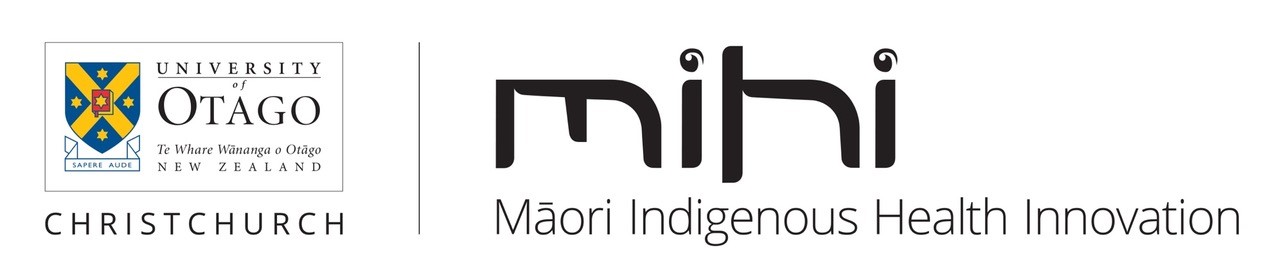 Tēnā Koe,You are invited to take part in a survey exploring your experience of receiving the COVID-19 Pfizer vaccination through the MIHI Mobile Vaccination programme. Whether or not you take part is up to you.  If you do want to take part now but change your mind later, you can pull out of the study at any time. This Participant Information Sheet will help you decide if you’d like to take part.  It sets out why we are doing the study, what your participation would involve, what the benefits and risks to you might be, and what would happen after the study ends.  We will go through this information with you and answer any questions you may have. You do not have to decide today whether you will participate in this study. Before you decide you may want to talk about the study with other people, whānau, friends, and/or healthcare providers.  Feel free to do this.If you agree to take part in this study, you will be asked to sign the Consent Form on the last page of this document.  You will be given a copy of both the Participant Information Sheet and the Consent Form to keep.This document is four pages long, including the Consent Form.  Please make sure you have read and understood all of the pages.What is the purpose of the study? This study aims to 1) explore the enablers and barriers to establishing a kaupapa Māori informed vaccination programme in response to the COVID-19 pandemic, and 2) evaluate the effectiveness of a kaupapa Māori informed COVID-19 vaccination programme. The MIHI mobile vaccination clinic will be utilised as a backdrop and case study to achieve this.Your participation in this project will inform objective 2. The research team would like to explore your experience of the MIHI mobile vaccination programme. It is envisaged that the results of this study will inform future national immunisation efforts to achieve health equity for Māori. Who are the researchers?The research team comprises expertise and experience across disciplines that draw on extensive research knowledge, clinical expertise and policy development. The research team includes: Dr Maira Patu (Ngai Tahu/Te Arawa), Associate Professor Cameron Lacey (Te Atiawa), Professor Suzanne Pitama (Ngāti Kahungunu), Tracy Haitana (Te Āti Haunui-a-Pāpārangi, Ngāti Tuwharetoa), Dr Tania Huria (Ngai Tahu, Ngāti Mutunga Wharekauri), Mau Te Rangimarie Clark (Waikato/Tainui, Ngāti Kahungunu ki te Wairoa, Ngāti Pikiao), Juanita Kane (Kai Tahu), and Sofia Peters.Who can participate?  Anybody who was randomly selected that received a vaccination from the MIHI mobile vaccination programme; andAre 16 years of age or older.This research has been approved by University of Otago Ethics Committee. What will my participation in the study involve?You will be asked to undertake a survey over the phone, however, there is an option to complete the survey on-line or kanohi ki te kanohi (face to face). It is anticipated that the survey will take approximately 15mins to complete. We will ask a series of questions about your experiences and with the MIHI mobile vaccination programme. What are the possible benefits and risks of this study?The risks of taking part in this study are very low. It is possible that talking about your experiences may bring up some painful memories and feelings.   However, the research team will ensure a culturally safe and supportive environment, including utilisation of kaupapa Māori engagement frameworks such as the hui process. The main benefit of participating is being a part of a study that will contribute to future National Immunisation efforts to achieve health equity for Māori.  Who pays for the study?A $25 koha voucher will be provided.Funding: This study is funded by Manatū Hauora What if something goes wrong?If you were injured in this study, which is unlikely, you would be eligible to apply for compensation from ACC just as you would be if you were injured in an accident at work or at home. This does not mean that your claim will automatically be accepted. You will have to lodge a claim with ACC, which may take some time to assess. If your claim is accepted, you will receive funding to assist in your recovery. If you have private health or life insurance, you may wish to check with your insurer that taking part in this study won’t affect your cover. What are my rights?It is up to you to decide whether to take part. If you do decide to take part, you will be given this Participant Information Sheet to keep and be asked to sign a Consent Form. What happens if I change my mind?You are free to withdraw at any time without giving a reason and without affecting your ability to access usual health care. How will my information be kept confidential?This study is being conducted within the MIHI (Māori / Indigenous Health Institute (University of Otago, Christchurch). Research information collected from you during the interview will be kept in a non-identifying form. All material that you provide us will be treated in the utmost confidence. We will hold research information about you on a computer. This study has a security system which ensures that all information is stored in anonymous form on computer files and that no data that can be linked to an individual can be accessed without knowledge of this security system. Only those directly involved in the study will have access to this information. Your identity will not be revealed in any reports based on this study. What happens after the study?What will happen to the results of the research?We will circulate a summary of the findings to participants, organisations that approved and funded this research, and interested agencies. We will publish the findings in scientific journals and present at research meetings. No identifying information about you will appear in any publications.Data sharingThere are benefits of data sharing between researchers to maximise the public good from publicly funded research. This means allowing other researchers with ethical consent for a specific proposal to access existing data, where participants have given informed consent for data sharing to occur. Data sharing is encouraged because it helps generate new knowledge more efficiently, including allowing the exploration of ideas not envisaged by the original researchers. If you consent to data sharing, we will archive the de-identified information that you provide for use in future related studies approved by an ethics committee. If you do not wish for this to happen, you can tick no on the consent form. Who do I contact for more information or if I have concerns?If you have any questions, concerns, or complaints about the study at any stage, you can contact: Dr Maira Patu.Principal Investigator03 3640530Māori Solutions for Global Problems: Ngā Hua Akoranga, Learning from the MIHI Mobile Vaccination Programme to Achieve EquityConsent FormPlease tick to indicate you consent to the following I have read and I understand the Participant Information Sheet.  I have been given sufficient time to consider whether to participate in this study.I have had the opportunity to use a legal representative, whānau/ family support, or a friend to help me ask questions and understand the study.I am satisfied with the answers I have been given regarding the study and I have a copy of this Consent Form and Participant Information Sheet.	I understand that taking part in this study is voluntary (my choice) and that I may withdraw from the study at any time without this affecting my medical care.			I understand that my participation in this study is confidential and that no material that could identify me personally will be used in any reports on this study.	I understand the compensation provisions in case of injury during the study.I know who to contact if I have any questions about the study.I consent to whānau being present during the interview.Declaration by participant:    I hereby consent to take part in this study.Declaration by member of research team:I have given a verbal explanation of the research project to the participant and have answered the participant’s and/or whānau’s questions about it.  I believe that the participant understands the study and has given informed consent to participate.Study title:Māori Solutions for Global Problems: Ngā Hua Akoranga, Learning from the MIHI Mobile Vaccination Programme to Achieve EquityMāori Solutions for Global Problems: Ngā Hua Akoranga, Learning from the MIHI Mobile Vaccination Programme to Achieve EquityMāori Solutions for Global Problems: Ngā Hua Akoranga, Learning from the MIHI Mobile Vaccination Programme to Achieve EquityLocality: University of Otago, ChristchurchEthics committee reference:16/NTB/178/AM03Lead investigator: Dr Maira PatuContact phone number03 3640530If I withdraw from the study, the information collected about me up to the point when I withdraw may continue to be processed.Yes oNo oI wish to receive a summary of the results from the study.Yes oNo oI consent to anonymised information I provide for this study being used in other related research.  Yes oNo o Participant’s name: Participant’s name:Signature:Date:Researcher’s name:Researcher’s name:Signature:Date: